Gladwin Conservation  District   EQUIPMENT RENTALS989-426-9461www.gladwincd.org TRUAX RENTALThe District has a 6ft truax drill to help withyour conservation seeding. This drill will plantcool season mixes, warm season grasses and foodplot materials. It is recommended to use at least a 40-horsepower tractor topull the truax. Rental Rates$80 Daily Operation Fee$40 Base Fee Toward Acreage Planted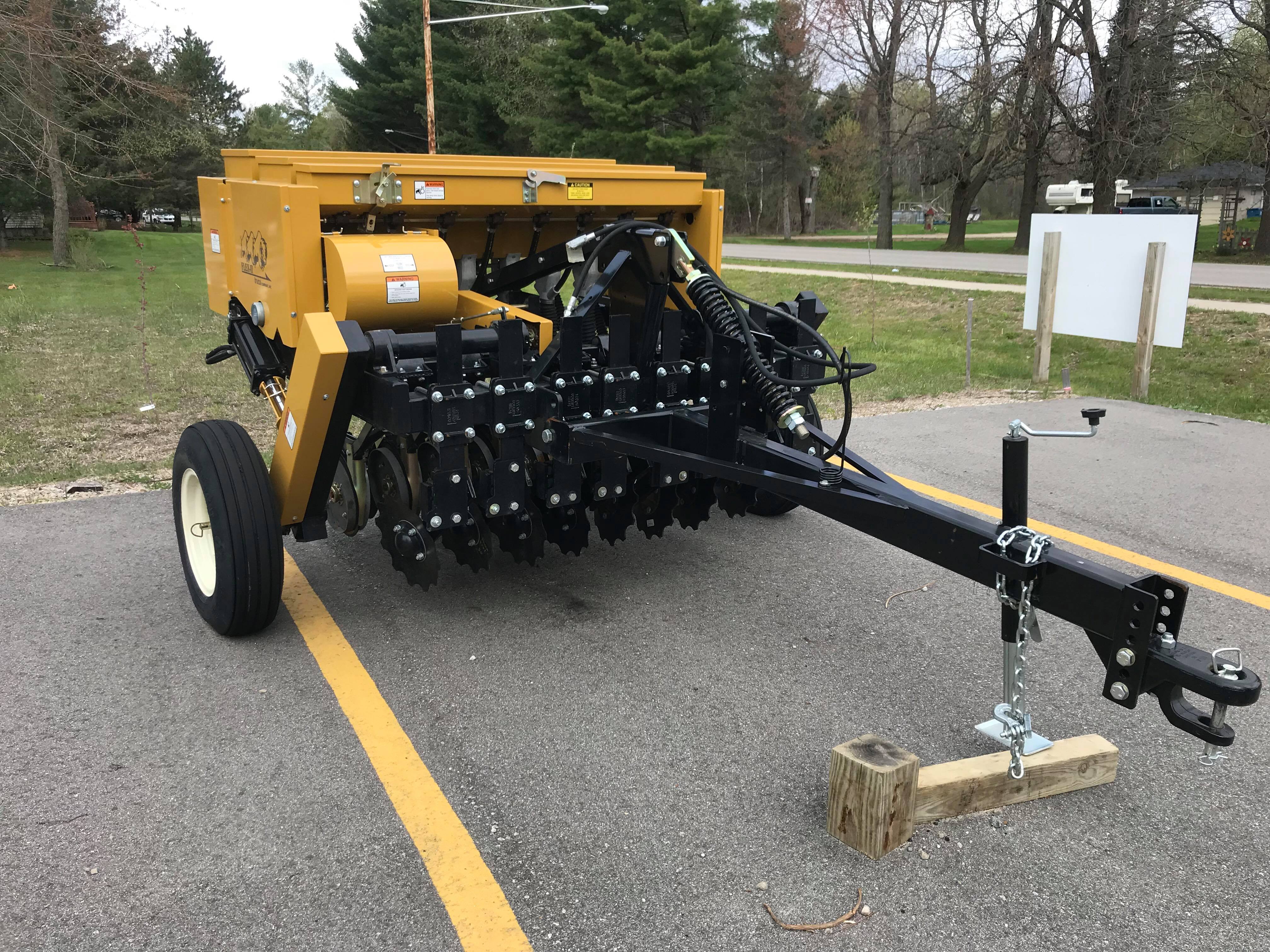 10+/ac - $8.00/ac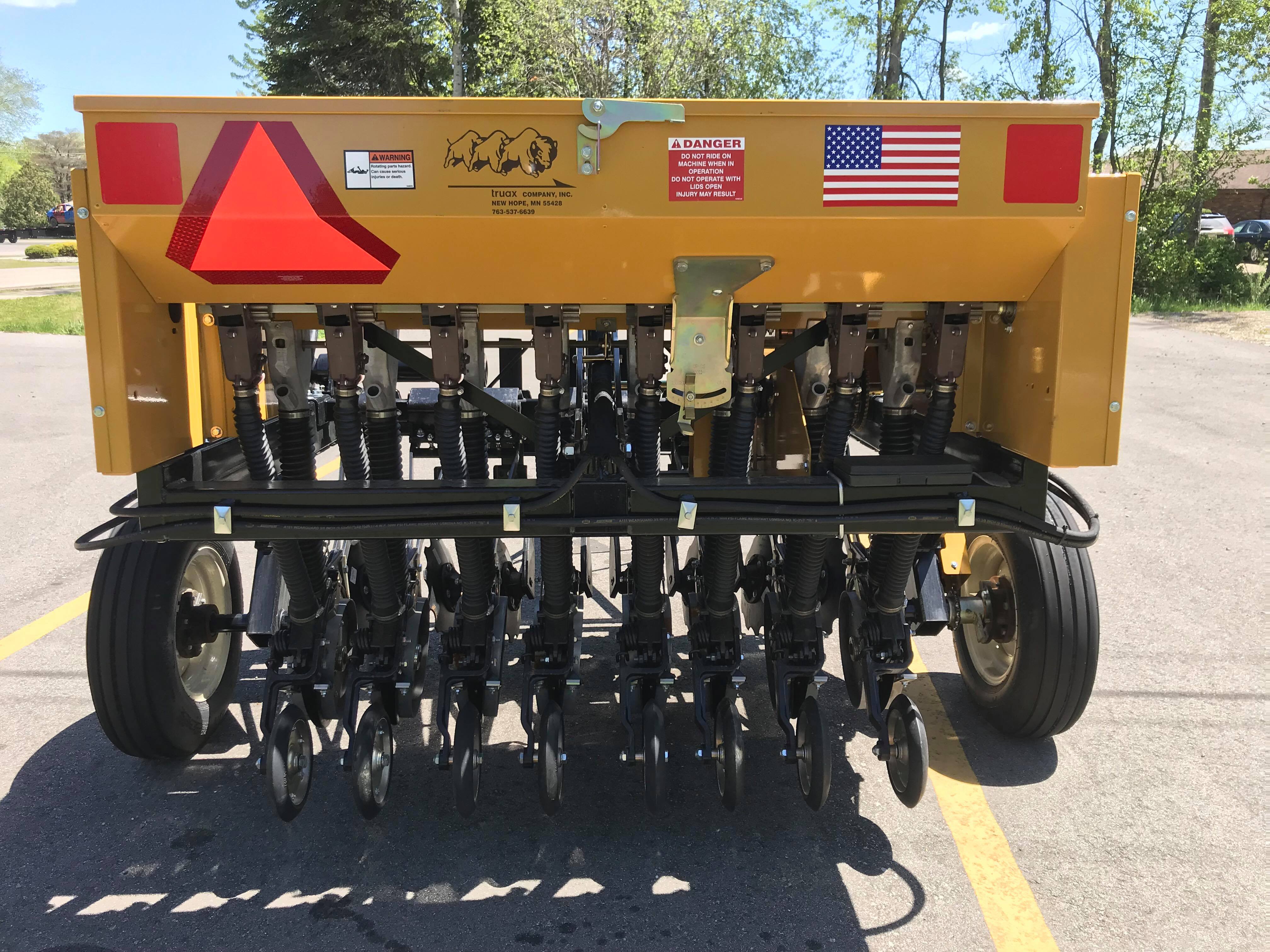 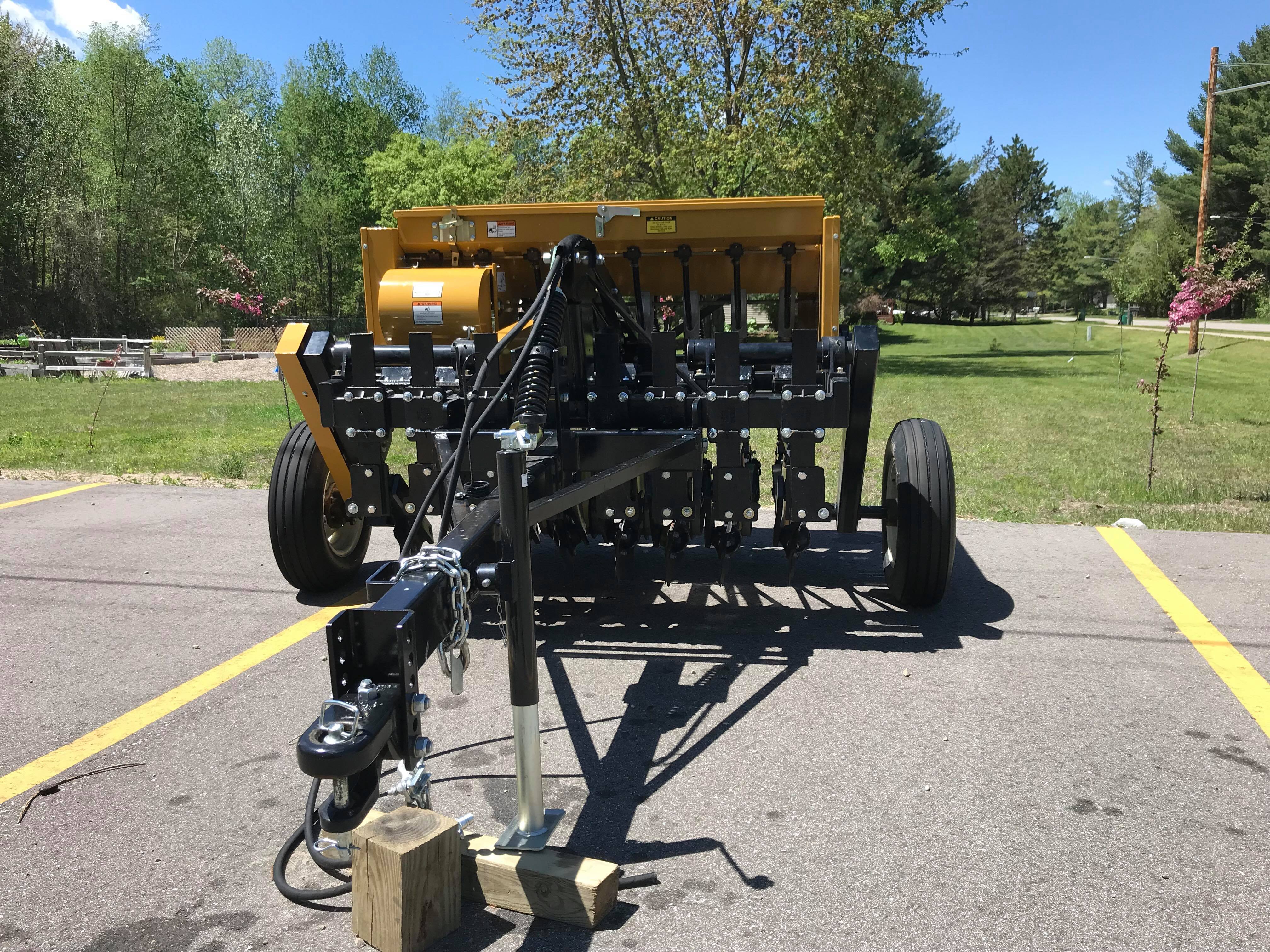 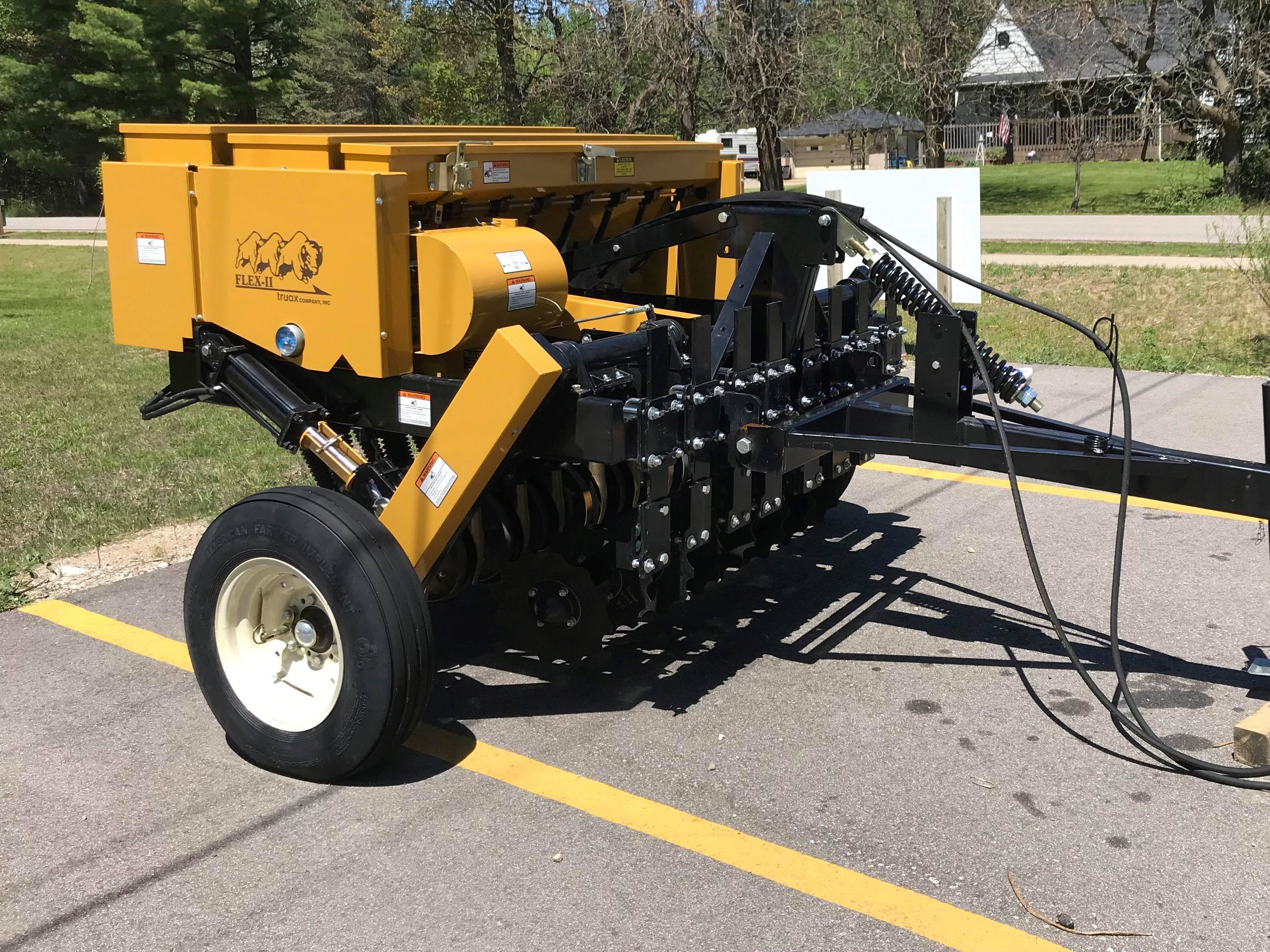 